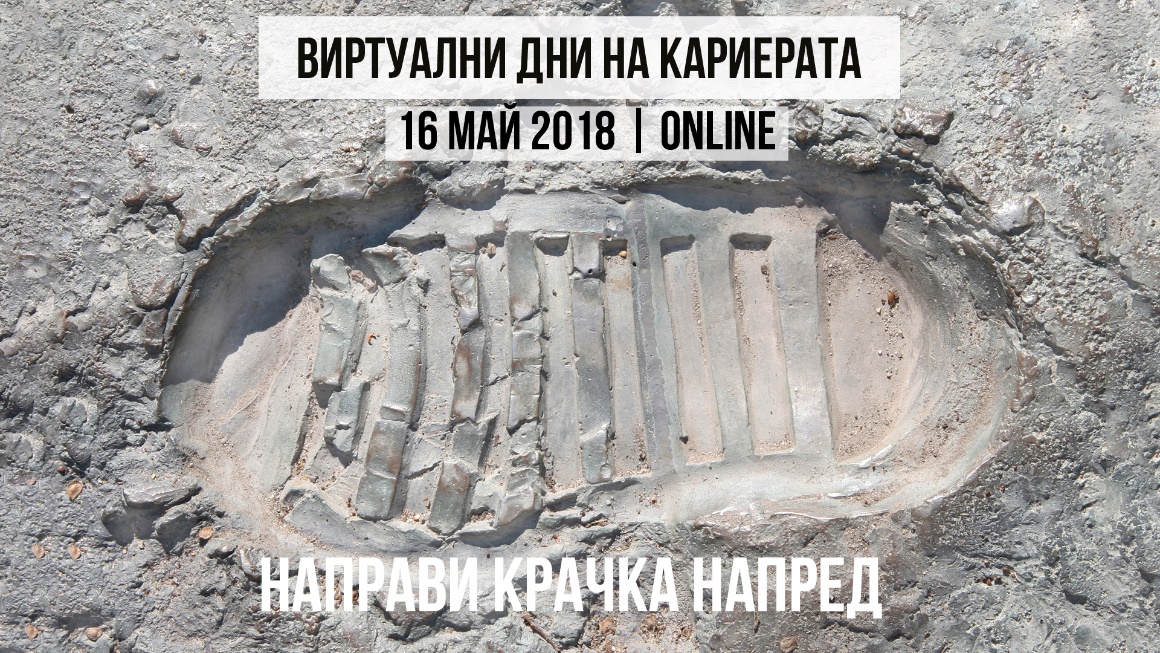 Екипът на JobTiger ти напомня да си онлайн тази сряда, 16 май 2018г., между 11:00 и 16:00 часа!Направи крачка напред към новата си работа! Създай пълна регистрация за Виртуални дни на кариерата още днес и се срещни с едни от най-големите и утвърдени работодатели тази сряда, без значение къде се намираш по света!JobTiger Recruitment, TBI Bank, British American Tobacco Trading, Jacobs Douwe Egberts, WALTER GROUP, Bulwork Company, 60K, Soitron, A Data Pro, Telus International Europe, Raiffeisenbank Bulgaria, TMF Services, SafeCharge Bulgaria, Kaufland Service, Sutherland Global Services Bulgaria, Techno Aktas, INENSIA, eMerchantPay, Kaufland Bulgaria, EGT Interactive, Melon, Talent Hunter, Zagorka, Deloitte Bulgaria, Montupet, Ameta Holding, Liebherr Transportation Systems Maritsa, Playtech Bulgaria, European Patent Office (EPO), GFK, Tek Experts, CLEARPEAKS, Atos IT Solutions and Services, Top Skills Recruitment, Milestone, Custom HouseСъбитието Виртуални дни на кариерата ще протече изцяло онлайн и ще ти позволи лесно и бързо да се срещнеш с десетки компании на едно място, по едно и също време, без да се налага да напускаш дома, работното си място, университетската скамейка или пейката в парка!С участието си във Виртуални дни на кариерата:•  ще спестиш време и пари;•  ще откриеш нови кариерни възможности в интересните за теб компании;•  ще комуникираш директно с HR специалист от компаниите, които ти харесват;•  ще можеш да спечелиш очила за виртуална реалност, ако проведеш поне 5 чат сесии с представители на компании.Остават точно два дни, регистрирай се напълно безплатно още сега, бъди онлайн на 16 май и направи крачка напред към твоята нова работа!